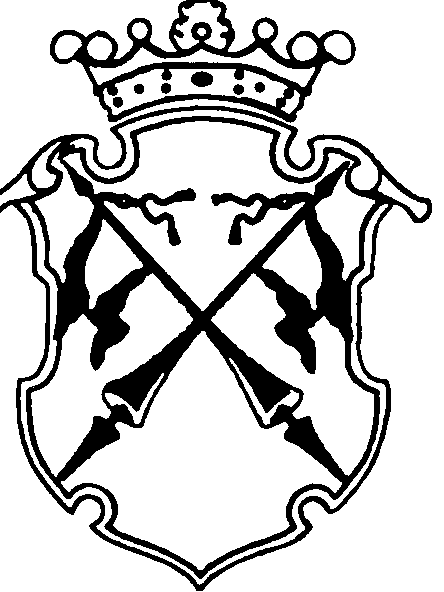 РЕСПУБЛИКА   КАРЕЛИЯКОНТРОЛЬНО-СЧЕТНЫЙ КОМИТЕТСОРТАВАЛЬСКОГО МУНИЦИПАЛЬНОГО РАЙОНАЗАКЛЮЧЕНИЕНА ПРОВЕДЕНИЕ  ФИНАНСОВО-ЭКОНОМИЧЕСКОЙ ЭКСПЕРТИЗЫПроекта постановления администрации Сортавальского муниципального района «Об утверждении ведомственной целевой программы Сортавальского муниципального района «Замена участков магистрального трубопровода диам.150мм существующей системы водоснабжения пос. Хаапалампи Сортавальского муниципального района»«10» апреля 2018г.                                                                                  №13Основание для проведения экспертизы: п.7 ч.2 статьи 9 федерального закона от 07.02.2011г. №6-ФЗ «Об общих принципах организации и деятельности контрольно-счетных органов субъектов Российской Федерации и муниципальных образований», ч.2 статьи 157 Бюджетного Кодекса РФ, п.7 статьи 7 Положения о контрольно-счетном комитете Сортавальского муниципального района, утвержденного Решением Совета Сортавальского муниципального района от 26.01.2012г. №232, подпункт 2 п.1 статьи 5 «Положения о бюджетном процессе в Сортавальском муниципальном районе», утвержденного Решением Совета Сортавальского муниципального района от 24.12.2015г. №171 Цель экспертизы : оценка финансово-экономических обоснований на предмет обоснованности расходных обязательств бюджета Сортавальского муниципального района в проекте постановлении администрации Сортавальского муниципального района  «Об утверждении ведомственной целевой программы Сортавальского муниципального района «Замена участков магистрального трубопровода диам.150мм существующей системы водоснабжения пос. Хаапалампи Сортавальского муниципального района».Предмет экспертизы : проект постановлении администрации Сортавальского муниципального района  «Об утверждении ведомственной целевой программы Сортавальского муниципального района «Замена участков магистрального трубопровода диам.150мм существующей системы водоснабжения пос. Хаапалампи Сортавальского муниципального района»Проект постановлении администрации Сортавальского муниципального района  «Об утверждении ведомственной целевой программы Сортавальского муниципального района «Замена участков магистрального трубопровода диам.150мм существующей системы водоснабжения пос. Хаапалампи Сортавальского муниципального района» (далее – Проект постановления) с приложением  ведомственной целевой программы «Замена участков магистрального трубопровода диам.150мм существующей системы водоснабжения пос. Хаапалампи Сортавальского муниципального района» (далее – Паспорт ВЦП) представлен на экспертизу в Контрольно-счетный комитет Сортавальского муниципального района (далее- Контрольно-счетный комитет) 27 марта 2018 года.Контрольно-счетный комитет Сортавальского муниципального района произвел экспертизу представленных администрацией Сортавальского муниципального района документов к Проекту постановления. Рассмотрены следующие материалы по указанному НПА: Паспорт ВЦП - на 6л.;Локальная смета №ЛС №1 на 5л.Рассмотрев указанные документы, Контрольно-счетный комитет Сортавальского муниципального района пришел к следующим выводам:Полномочия по установлению расходных обязательств Сортавальского муниципального района подтвержденыПаспорт программы соответствует форме согласно Приложению 1 к Порядку разработки, утверждения и реализации ведомственных целевых программ, утвержденный постановлением администрации Сортавальского муниципального района от 27.05.2010г. №67 (далее-Порядок). В описательной части Паспорта ВЦП проблема обозначена об износе всей системы центрального водоснабжения на 100%, а в наименовании и в задаче ВЦП речь идет только замене участков магистрального водопровода протяженностью не менее 600 метров. Кроме того, в разделе 1 не обозначена проблема несоответствия качественных характеристик воды в системе центрального водоснабжения п. Хаапалампи нормам законодательства, тогда как задача «Приведение качества воды в системе центрального водоснабжения поселка Хаапалампи Сортавальского муниципального района в соответствии с требованиями законодательства в этой области» поставлена. Цель программы обозначена «улучшение эксплуатационных характеристик системы центрального водоснабжения в п. Хаапалампи». Достижимость цели в установленные программой сроки сомнительна, т.к. задачей стоит замена участков магистрального трубопровода водоснабжения протяженностью не менее 600 метров, а износ сетей водоснабжения составляет 100%. Кроме того, поставленная задача ««Приведение качества воды в системе центрального водоснабжения поселка Хаапалампи Сортавальского муниципального района в соответствии с требованиями законодательства в этой области» не соответствует поставленной цели, т.к. целью не является улучшение качества воды.В соответствии с пп.4 п.6 р.II Порядка целевой индикатор  носит измеряемый, количественный  характер показателя, что позволяет оценить степень достижения задачи «Замена аварийного участка магистрального трубопровода водоснабжения протяженностью не менее 600 метров», но отсутствует целевой индикатор, позволяющий оценить степень достижения задачи «Приведение качества воды в системе центрального водоснабжения поселка Хаапалампи Сортавальского муниципального района в соответствии с требованиями законодательства в этой области» . Перечень программных мероприятий не увязан по задачам В качестве финансово-экономического обоснования планируемого объема финансовых ресурсов на реализацию мероприятий программы представлена Локальная смета №ЛС№1 «Замена участков магистрального трубопровода диам.150мм существующей системы водоснабжения пос. Хаапалампи Сортавальского муниципального района»(далее – Смета) сметной стоимостью 1500,09 тыс. руб. Смета составлена инженером ООО «РЦЦС РК» Гориной Л.В., но отсутствует информация о независимой проверке составленной Сметы. Кроме того, в разделе 6 «Ресурсное обеспечение Программы» приведены объемы источников финансирования мероприятий программы, но отсутствует информация о документах, на основании которых определены эти объемы.В соответствии с пп.7 п.6 р. II Порядка в программе дана оценка рисков реализации программы, а также приведены мероприятия по их снижению.В нарушение пп.9 п.6 р. II Порядка в разделе « Организационная схема управления контроля за реализацией программы» не распределены полномочия и ответственность  между структурными подразделениями Администрации Сортавальского муниципального района, т.к. Администрация СМР является единственным исполнителем программыВ разделе «Методика оценки эффективности Программы» текстовой части Паспорта ВЦП рассчитаны показатели  позволяющие определить степень эффективности расходования бюджетных средств.ЗАМЕЧАНИЯВ описательной части Паспорта ВЦП проблема обозначена об износе всей системы центрального водоснабжения на 100%, а в наименовании и в задаче ВЦП речь идет только замене участков магистрального водопровода протяженностью не менее 600 метров. Кроме того, в разделе 1 не обозначена проблема несоответствия качественных характеристик воды в системе центрального водоснабжения п. Хаапалампи нормам законодательства, тогда как задача «Приведение качества воды в системе центрального водоснабжения поселка Хаапалампи Сортавальского муниципального района в соответствии с требованиями законодательства в этой области» поставлена.. Цель программы обозначена «улучшение эксплуатационных характеристик системы центрального водоснабжения в п. Хаапалампи». Достижимость цели в установленные программой сроки сомнительна, т.к. задачей стоит замена участков магистрального трубопровода водоснабжения протяженностью не менее 600 метров, а износ сетей водоснабжения составляет 100%. Кроме того, поставленная задача ««Приведение качества воды в системе центрального водоснабжения поселка Хаапалампи Сортавальского муниципального района в соответствии с требованиями законодательства в этой области» не соответствует поставленной цели, т.к. целью не является улучшение качества воды.Отсутствует целевой индикатор, позволяющий оценить степень достижения задачи «Приведение качества воды в системе центрального водоснабжения поселка Хаапалампи Сортавальского муниципального района в соответствии с требованиями законодательства в этой области».Перечень программных мероприятий не увязан по задачамВ качестве финансово-экономического обоснования планируемого объема финансовых ресурсов на реализацию мероприятий программы представлена Локальная смета №ЛС№1 «Замена участков магистрального трубопровода диам.150мм существующей системы водоснабжения пос. Хаапалампи Сортавальского муниципального района»(далее – Смета) сметной стоимостью 1500,09 тыс. руб. Смета составлена инженером ООО «РЦЦС РК» Гориной Л.В., но отсутствует информация о независимой проверке составленной Сметы. Кроме того, в разделе 6 «Ресурсное обеспечение Программы» приведены объемы источников финансирования мероприятий программы, но отсутствует информация о документах, на основании которых определены эти объемы.В нарушение пп.9 п.6 р. II Порядка в разделе « Организационная схема управления контроля за реализацией программы» не распределены полномочия и ответственность  между структурными подразделениями Администрации Сортавальского муниципального района, т.к. Администрация СМР является единственным исполнителем программыЗАКЛЮЧЕНИЕ: Контрольно-счетный комитет Сортавальского муниципального района, проверив представленные администрацией Сортавальского муниципального района документы к Проекту постановления, выражает независимое мнение о необходимости рассмотрения разработчиком программы замечаний, изложенных в заключении, внесения изменений в проект программы.Председатель Контрольно-счетного комитета                  		Н.А. Астафьева